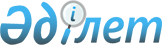 Қазақстан Республикасы Үкіметінің 1997 жылғы 27 қаңтардағы N 110 қаулысының күші жойылды деп тану туралыҚазақстан Республикасы Үкіметінің 2005 жылғы 3 ақпандағы N 93 Қаулысы

      Қазақстан Республикасының Үкіметі  ҚАУЛЫ ЕТЕДІ: 

      1. "Жер қойнауын пайдалану операциялары бойынша қайтаруға жататын шығындарды енгізу тәртібі туралы ережені бекіту туралы" Қазақстан Республикасы Үкіметінің 1997 жылғы 27 қаңтардағы N 110  қаулысының  күші жойылды деп танылсын. 

      2. Осы қаулы қол қойылған күнінен бастап күшіне енеді.        Қазақстан Республикасының 

      Премьер-Министрі 
					© 2012. Қазақстан Республикасы Әділет министрлігінің «Қазақстан Республикасының Заңнама және құқықтық ақпарат институты» ШЖҚ РМК
				